ТИП «Человек – Техника»
Профессии данного типа объединяют в себе те виды деятельности, в которых происходит активное взаимодействие с разнообразными приборами, машинами, механизмами.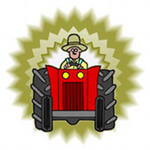 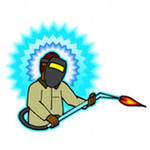 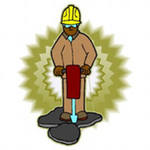 Связаны:с созданием, монтажом, сборкой и наладкой технических устройств (инженер, радиомонтажник, сварщик...);с эксплуатацией технических средств (водитель, токарь, швея...);с ремонтом техники (механик, электромонтер...).Склонности и предпочтения:Выраженные способности:исследовать, наблюдать;создавать и испытывать новые образцы;планировать, конструировать, проектировать, разрабатывать, моделировать;придумывать новые способы деятельности;самостоятельно организовывать свою работу и работу других;принимать нестандартные решения.технический склад ума;пространственное воображение;склонность к практическому труду;эмоциональная устойчивость.ТИП «Человек – Природа»В основе биономических профессий лежит работа с природными объектами и явлениями.
Связаны: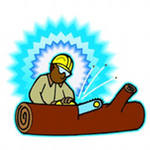 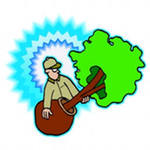 с изучением живой и неживой природы (микробиолог, агрохимик, геолог...);с уходом за растениями и животными (лесовод, овощевод, фермер, зоотехник…);с профилактикой и лечением заболеваний растений и животных (ветеринар...).Склонности и предпочтения:Выраженные способности:ухаживать и наблюдать за животными;разводить растения или животных;заготавливать продукты (грибы, ягоды, рыбу...);бороться с болезнями, вредителями;выращивать овощи и фрукты;ориентироваться в природных явлениях;наблюдать, изучать различные природные явлениями.наблюдательность;склонность к систематизации;устойчивость внимания;потребность в двигательной активности.ТИП «Человек — Знаковая система»
В качестве знаковой системы могут выступать цифры, числовые значения, коды, символы, тексты.
Профессии, связанные: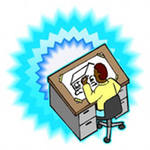 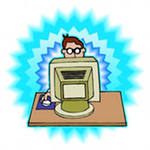 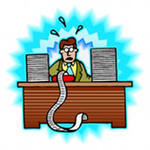 с текстами (корректор, переводчик, машинистка...);с цифрами, формулами и таблицами (программист, оператор ПК, бухгалтер, кассир...);с чертежами, картами;со схемами (штурман, чертежник, картограф...);со звуковыми сигналами (радист, телефонист...).Склонности и предпочтения:Выраженные способности:обрабатывать тексты и таблицы;производить расчеты и вычисления;перерабатывать информацию;работать с чертежами, картами и схемами;принимать и передавать сигналы и сообщения;хорошо считать в уме;оперировать знаками и символами;искать и исправлять ошибки.способность к математике;развитое абстрактное мышление;высокая устойчивость внимания;склонность к общению;аккуратность и усидчивость.ТИП «Человек — Художественный образ»Традиционно труд представителей профессий — «человек — художественный образ», а также область их деятельности называют искусством. В этом, как и в слове «художник» (от старославянского «худог» — искусный), воплотилась оценка особенностей мастерства таких специалистов. Художественный образ — результат мыслительной, познавательно-духовной и практической деятельности человека.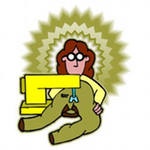 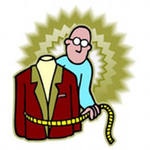 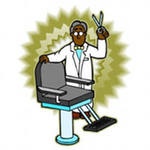 Профессия данного типа связаны:с созданием, проектированием, моделированием художественных произведений (художник, парикмахер, кондитер композитор...);с воспроизведением, изготовлением различных произведений искусства (ювелир, закройщик, реставратор, флорист, актер...).ТИП «Человек - Человек»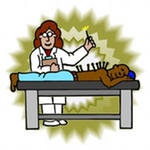 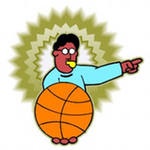 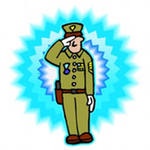 Предполагают постоянную работу с людьми и связаны:с медицинским обслуживанием (врач, медсестра...);с обучением и с воспитанием (воспитатель, гувернер, тренер, учитель...),с бытовым обслуживанием (продавец, проводник, официант...),с правовой защитой (юрист, участковый инспектор...)Склонности и предпочтения:Выраженные способности:обслуживание людей;занятие лечением;обучение;воспитание;защита прав и безопасности;управление людьми;легкость знакомства и общения с новыми людьми;умение внимательно выслушивать людей;умение хорошо и понятно говорить и выступать публично.развитые коммуникативные способности;эмоциональная устойчивость;быстрая переключаемость внимания;эмпатия;наблюдательность;организаторские способности.Склонности и предпочтения:Выраженные способности:заниматься художественным оформлением;заниматься художественным творчеством
(живопись, скульптура, фотография, кино...);сочинять (стихи, прозу и др.);выступать на сцене;изготавливать своими руками красивые вещи;петь, играть на музыкальных инструментах.яркое воображение;образное мышление;склонность к творчеству;гибкость чувств;специальные способности;развитость функциональных способностей
(слух, зрение, речь, вкус и т.п.)